Soroptimistene arbeider for å bedre livssituasjonen                                   https://soroptimistnorway.no                      for kvinner og jenter lokalt, nasjonalt og internasjonalt                            post@soroptimistnorway.no            Soroptimistene i Borge og Fredrikstad Markerer den internasjonale dagen «Avskaffelse av vold mot kvinner – vold i nære relasjoner» et samarbeidsprosjekt med Fredrikstad kommune.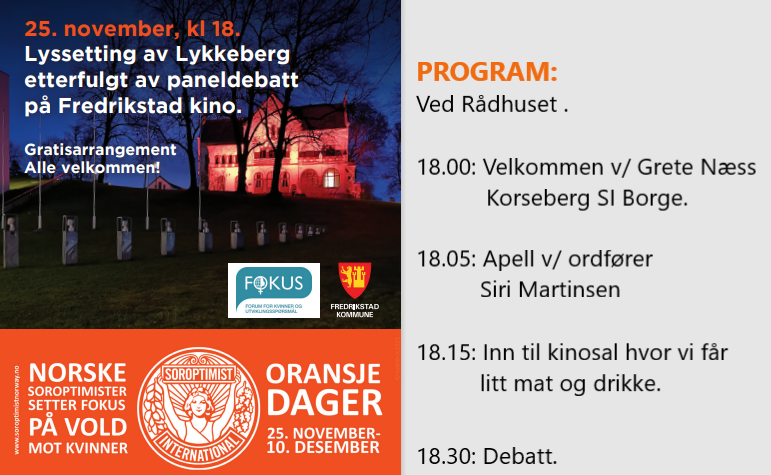  18.30     Debattinnlegg: Krise – og incestsenteret v/ Marie LindénØst politidistrikt SARA koordinator, Siv Christina Halvorsen.Forebyggende koordinator for barn og unge Fredrikstad kommune, Therese Zimmermann HelgesenKristin Augedal, politijurist fra påtalemyndigheten.Janne Drage, støttesenteret for kriminalutsatte.Debatten ledes av Torill Marie Nielsen19.15        Avslutning v/ Heidi Oehmichen, SI Fredrikstad                                                                                                                          